      МУНИЦИПАЛЬНЫЙ                                               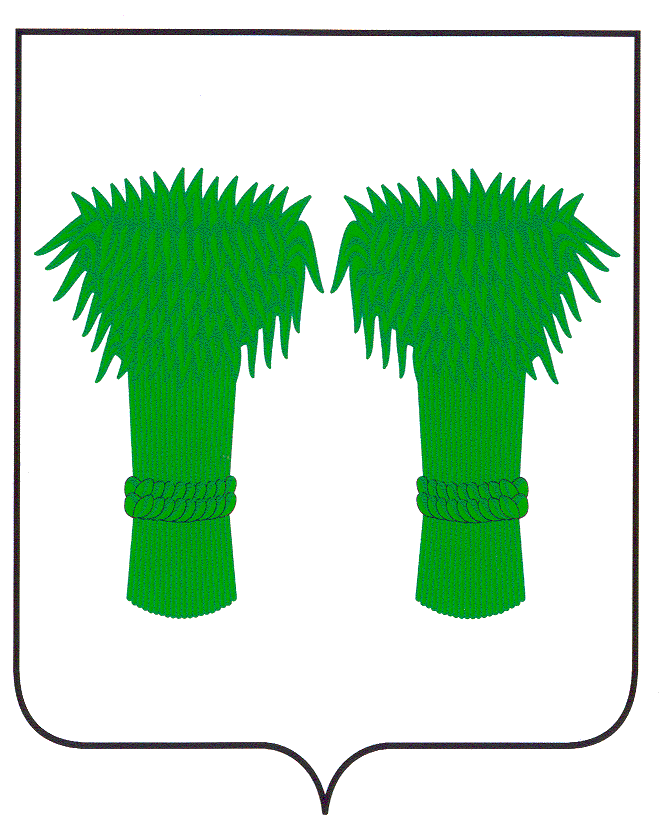   ВЕСТНИК   информационный бюллетень                            Официальное издание районного Собрания депутатов и                                администрации Кадыйского   муниципального района               РОССИЙСКАЯ ФЕДЕРАЦИЯ                    КОСТРОМСКАЯ ОБЛАСТЬ                                                АДМИНИСТРАЦИЯ  КАДЫЙСКОГО МУНИЦИПАЛЬНОГО РАЙОНА                                                                                               ПОСТАНОВЛЕНИЕ«29» января 2016 года                                                                                                                                                             № 26  О закреплении территории за муниципальнымиобразовательными учреждениями     В соответствии с Федеральным законом Российской Федерации от 29 декабря 2012 г.   N 273-ФЗ "Об образовании в Российской Федерации", приказом Министерства образования и науки Российской Федерации от 22.01.2014 г. № 32 «Об утверждении Порядка приема граждан  на обучение по образовательным программам начального общего, основного общего и среднего общего образования», руководствуясь Уставом Кадыйского муниципального района,ПОСТАНОВЛЯЮ:1. Закрепить за муниципальными образовательными учреждениями Кадыйского муниципального района, реализующими программы дошкольного, начального общего, основного общего и среднего общего образования,  территории муниципального района согласно приложению.  2. Контроль  за  исполнением постановления  возложить  на заместителя главы администрации Кадыйского муниципального района по социально-экономическим вопросам.3. Настоящее постановление вступает в силу с момента официального опубликования.Глава администрации Кадыйского муниципального района В.В. Зайцев                                                   Приложение                                                                                                                                     к постановлению администрации                                                                                                         Кадыйского муниципального района от « 29  » января 2016 г. № 26 Территории, закрепленные за муниципальными образовательными учреждениями Кадыйского муниципального района,  реализующими программы дошкольного, начального общего, основного общего и среднего общего образованияРОССИЙСКАЯ ФЕДЕРАЦИЯКОСТРОМСКАЯ  ОБЛАСТЬАДМИНИСТРАЦИЯ КАДЫЙСКОГО МУНИЦИПАЛЬНОГО РАЙОНАПОСТАНОВЛЕНИЕ«03» февраля 2016г.                                                                                                                                                             № 33   О проведении  районного Фестиваля-конкурса снежных  скульптур «Зимние  фантазии»    	 В целях организации культурного семейного и коллективного отдыха населения в зимнее время, пропаганды местных традиционных зимних праздников,   благоустройства центральной территории поселка Кадый, совершенствования  искусства снежной скульптуры, руководствуясь Уставом Кадыйского муниципального района,постановляю:1. Провести 14 февраля 2016 года  в п. Кадый  районный Фестиваль-конкурс снежных скульптур «Зимние фантазии» (далее –  Фестиваль-конкурс).2. Утвердить:2.1. Состав организационного комитета по проведению Фестиваля-конкурса (Приложение 1). 2.2. Положение о Фестивале-конкурсе (Приложение 2). 3. Рекомендовать главам городского и сельских поселений, руководителям предприятий и учреждений, находящихся на территории Кадыйского муниципального района, сформировать команды и направить их для участия в фестивале-конкурсе «Зимние фантазии».3. Контроль за исполнением настоящего постановления возложить на заместителя главы администрации Кадыйского муниципального района  по социально-экономическим вопросам Е.Ю. Большакова.4. Настоящее постановление вступает в силу с момента подписания и подлежит опубликованию.Глава администрацииКадыйского муниципального района  В.В. Зайцев                                                                                                                                               Приложение 1к постановлению главы администрацииКадыйского муниципального районаот «03»  февраля 2016г. № 33Составорганизационного комитета по проведению районного Фестиваля-конкурса снежных скульптур «Зимние фантазии»Большаков Е.Ю. – заместитель главы администрации Кадыйского муниципального района по социально-экономическим  вопросам, председатель организационного комитета;Смирнова Е.В. – начальник отдела по делам культуры, туризма, молодежи и спорта администрации Кадыйского муниципального района, заместитель председателя  организационного комитета;Горячёва Т.Н. – заместитель начальника отдела по делам культуры, туризма, молодежи и спорта администрации Кадыйского муниципального района;Смирнова М.А.  –  и.о. директора  МКУ «Районный дом народного творчества и досуга»;Бубенова Т.Ю. - начальник отдела образования администрации Кадыйского муниципального района;Копылова Е.В. – директор МКОУ ДОД «Дом детского творчества»;Нечаева В.Ф. – главный врач ОГБУЗ «Кадыйская районная больница» (по согласованию);  Шарахов А.В. – начальник отдела полиции № 10  МО МВД России Макарьевский» (по согласованию);Кузнецов О.Н. – начальник пожарной части № 27 (по согласованию);Анисимова Т.Л. -  редактор  районной  газеты «Родной край» (по согласованию);Аникин В.Л. – и.о. главы администрации городского поселения п.Кадый    (по согласованию);Почучуев И.А. -  глава администрации Вешкинского сельского поселения  (по согласованию);Циплова М.А. - глава администрации Столпинского сельского поселения  (по согласованию);Зайцева Н.А. - глава администрации Паньковского сельского поселения  (по согласованию);Куликова Н.Н. – глава администрации Селищенского сельского поселения  (по согласованию);Лебедева Т.В. – глава администрации Чернышевского сельского поселения  (по согласованию);Петракова Г.Н. – глава администрации Екатеринкинского сельского поселения  (по согласованию);Панина И.А. - глава администрации Завражного сельского поселения  (по согласованию)                                    Приложение 2                                                                     к постановлению администрации                                                                            Кадыйского муниципального района                                                                                                          от  «03» февраля 2016г. № 33    Положениео  районном фестивале-конкурсе снежных скульптур  «зимние фантазии»14 февраля 2016 г.				                                                    	п. Кадый Глава 1. Общие положенияФестиваль-конкурс снежных  скульптур «Зимние фантазии» (далее - фестиваль-конкурс) проводится в целях  организации культурного семейного и коллективного отдыха населения в зимнее время, пропаганды местных традиционных зимних праздников,   благоустройства центральной территории поселка Кадый, совершенствования  искусства снежной скульптурыОрганизаторы фестиваля - конкурса: администрация Кадыйского муниципального района, отдел по делам культуры, туризма, молодежи и спорта. Глава 2. Содержание фестиваля-конкурсаОрганизаторами  конкурса  для создания снежных скульптур рекомендована тема «Любимые герои из сказок, легенд и кинофильмов», которая посвящена Году кино  в  Российской  Федерации в 2016 году, Году местного фольклора  и 470-летию образования посёлка  Кадый,  Приветствуются скульптуры, изображающие  бренды района.Глава 3.  Участники фестиваля-конкурсаУсловия участия в фестивале-конкурсе.1. Участниками фестиваля-конкурса могут являться индивидуальные участники и команды. 2. Возраст участников фестиваля-конкурса - без ограничений;3. Проезд и питание участников фестиваля-конкурса – за счет направляющей стороны. 4. При выполнении конкурсного задания каждый участник фестиваля-конкурса обеспечивает соблюдение правил техники безопасности, в том числе технических ассистентов, при работе с инструментом, оборудованием и скульптурой. Организаторы фестиваля-конкурса не осуществляют страхование участников и  их технических ассистентов от несчастного случая, не несут ответственности за нарушение участниками правил по технике безопасности, правил по эксплуатации используемого инструмента (оборудования), а также за полученные участниками либо их техническими ассистентами в период выполнения работы травмы. 5. Использование участниками фестиваля-конкурса инструментов и механизмов, представляющих повышенную опасность (в т.ч. бензопил, газовых горелок), не допускается.Глава 5. Порядок проведения фестиваля-конкурса.Требования к скульптурам.1. Фестиваль-конкурс проводится 14 февраля 2016 года на территории Центральной площади п. Кадый  и прилегающего к ней парка.с10.00 ч. – регистрация участников   (Центральная площадь п. Кадый).11.00 – Торжественное открытие фестиваля – конкурса11.10 -  15.00  -  Работа над композициями -  оформление постаментов и  основы для скульптур,  обработка материала, создание снежных скульптур.В 15.00  - окончание работы, выход жюри фестиваля – конкурса. Законченные снежные скульптуры, соответствующие требованиям настоящего Положения, оценивает жюри фестиваля-конкурса, сформированное и утвержденное главой Кадыйского муниципального  района. В 15.30 ч. Торжественное закрытие, подведение итогов конкурса.2. Участникам фестиваля-конкурса организаторами предоставляется рабочая площадка для создания скульптуры.3. Участники должны иметь при себе средства индивидуальной защиты, необходимые для работы (теплые вещи, резиновые перчатки), инструменты, ведра, совковые или штыковые лопаты, лейки,  емкости для лепки снега в воде,  при необходимости -  стремянки.4. Требования к скульптурам:1) основной материал – снег и вода;2) высота скульптуры - не более  , ширина и длина – не более  , (не считая постамента). Разрешается использование  в конкурсной работе красителей. Глава 6. Критерии оценки скульптурЖюри фестиваля-конкурса оценивает скульптуры по следующим критериям:1) соответствие условиям настоящего Положения;2) оригинальность идеи;  3) техника исполнения, использование выразительных особенностей снега, разнообразие фактуры в обработке снега, качество исполнения, культура подачи материала;4) пластическое решение с учетом недолговечности материала;5) креативность,  дизайн, художественная выразительность;6) завершенность образа, визуальное и эстетическое воздействие на зрителя.Глава 7. Подведение итогов фестиваля-конкурса и награждение участников1. Жюри фестиваля-конкурса самостоятельно определяет регламент своей работы, выявляет победителей.  2. Всем командам-участницам вручаются дипломы, победители получают памятные подарки.РОССИЙСКАЯ ФЕДЕРАЦИЯКОСТРОМСКАЯ ОБЛАСТЬАДМИНИСТРАЦИЯ КАДЫЙСКОГО МУНИЦИПАЛЬНОГО РАЙОНАПОСТАНОВЛЕНИЕ   «  08 » февраля 2016 года                                                                                                                                                        № 35Об утверждении Порядка проведения антикоррупционнойэкспертизы нормативных правовых актов и проектов нормативных правовых актов администрации Кадыйского муниципального района Костромской области     В целях организации нормотворческой деятельности администрации Кадыйского муниципального района по предупреждению включения в нормативные правовые акты, их проекты и иные документы положений, способствующих созданию условий для проявления коррупции, а также по выявлению и устранению таких положений, руководствуясь федеральными законами от 25.12.2008 г № 273-ФЗ «О противодействии коррупции», от 17.07.2009 г № 172-ФЗ «Об антикоррупционной экспертизе нормативных правовых актов и проектов нормативных правовых актов», Уставом Кадыйского муниципального района Костромской области,постановляю:1. Утвердить прилагаемый Порядок проведения антикоррупционной экспертизы нормативных правовых актов, их проектов администрации Кадыйского муниципального района (приложение).2.     Признать утратившими силу:2.1. Постановление администрации Кадыйского муниципального района Костромской области  от 05.04.2011 г № 170 « О порядке проведения антикоррупционной экспертизы нормативных правовых актов и проектов нормативных правовых актов в администрации Кадыйского муниципального района». 2.2. Постановление администрации Кадыйского муниципального района Костромской области от 24.05.2013 г № 254 « О внесении изменений в постановление администрации Кадыйского муниципального района от 05.04.2011 № 170 « О порядке проведения антикоррупционной экспертизы нормативных правовых актов и проектов нормативных правовых актов в администрации Кадыйского муниципального района». 3.      Настоящее постановление вступает в силу со дня его официального опубликования.Глава администрации Кадыйского муниципального района В. В. Зайцев                                                                 Приложение                                                                                                      к постановлению администрации                                                                                                           Кадыйскогомуниципального района                                                                                                  от « 08 » февраля 2016 г  №  35Порядокпроведения антикоррупционной экспертизы нормативных правовых актов и проектов нормативных правовых актов администрации Кадыйского муниципального районаКостромской областиI. Общие положения1. Настоящий Порядок проведения антикоррупционной экспертизы нормативных правовых актов и проектов нормативных правовых актов администрации Кадыйского муниципального района Костромской области (далее - Порядок) определяет порядок проведения антикоррупционной экспертизы нормативных правовых актов и проектов нормативных правовых актов администрации Кадыйского муниципального района Костромской области и независимой антикоррупционной экспертизы нормативных правовых актов и проектов нормативных правовых актов в целях выявления в них коррупциогенных факторов и их последующего устранения.2. Антикоррупционная экспертиза нормативных правовых актов и проектов нормативных правовых актов администрации Кадыйского муниципального района Костромской области проводится в соответствии с Методикой проведения антикоррупционной экспертизы нормативных правовых актов и проектов нормативных правовых актов, утвержденной Постановлением Правительства Российской Федерации от 26 февраля 2010 г. N 96, и настоящим Порядком.II. Порядок проведения антикоррупционной экспертизы проектов нормативных правовых актов3. Антикоррупционная экспертиза проектов нормативных правовых актов администрации Кадыйского муниципального района Костромской области (далее - проектов нормативных правовых актов) проводится юрисконсультом администрации Кадыйского муниципального района до их подписания при проведении правовой экспертизы.4. Антикоррупционная экспертиза проектов нормативных правовых актов осуществляется в срок, не превышающий десяти рабочих дней со дня поступления проекта нормативного правового акта юрисконсульту.5. По результатам проведения антикоррупционной экспертизы юрисконсультом составляется заключение о выявлении коррупциогенных факторов либо об их отсутствии.Выявленные в проектах нормативных правовых актов коррупциогенные факторы отражаются в заключении с указанием структурных единиц проекта нормативного правового акта и соответствующих коррупциогенных факторов.6. Заключение носит рекомендательный характер и подлежит обязательному рассмотрению разработчиком проекта нормативного правового акта.7. Разработчик проекта нормативного правового акта при получении по результатам антикоррупционной экспертизы заключения юрисконсульта учитывает его при доработке проекта нормативного правового акта.8. После устранения замечаний проект нормативного правового акта представляется на повторную антикоррупционную экспертизу юрисконсульту.9. В случае несогласия разработчика проекта нормативного правового акта с выводами и предложениями, указанными в подготовленном юрисконсультом заключении, проект нормативного правового акта представляется главе Кадыйского муниципального района Костромской области с заключением для принятия решения по существу.III. Порядок проведения антикоррупционной экспертизы нормативных правовых актов10. Антикоррупционная экспертиза нормативных правовых актов администрации Кадыйского муниципального района Костромской области (далее - нормативных правовых актов) проводится при мониторинге их применения (далее - мониторинг).11. Мониторинг применения актов проводится структурными подразделениями администрации Кадыйского муниципального района Костромской области в соответствии с их компетенцией.12. При обнаружении в ходе мониторинга в нормативном правовом акте коррупциогенных факторов соответствующее структурное подразделение администрации Кадыйского муниципального района Костромской области в течение 15 рабочих дней подготавливает проект нормативного правового акта о внесении изменений в соответствующий нормативный правовой акт или его отмене и представляет его юрисконсульту для проведения антикоррупционной экспертизы в соответствии с главой II настоящего Порядка.IV. Независимая антикоррупционная экспертиза нормативных правовых актов и проектов нормативных правовых актов13. Независимая антикоррупционная экспертиза нормативных правовых актов и проектов нормативных правовых актов проводится юридическими лицами и физическими лицами, аккредитованными Министерством юстиции Российской Федерации в качестве экспертов по проведению независимой антикоррупционной экспертизы нормативных правовых актов и проектов нормативных правовых актов, в соответствии с Методикой проведения антикоррупционной экспертизы нормативных правовых актов и проектов нормативных правовых актов, утвержденной Постановлением Правительства Российской Федерации от 26 февраля 2010 г. N 96.14. В целях обеспечения возможности проведения независимой антикоррупционной экспертизы проектов нормативных правовых актов и проектов нормативных правовых актов администрации Кадыйского муниципального района Костромской области разработчики проектов нормативных правовых актов в течение рабочего дня, соответствующего дню направления указанных проектов на согласование в заинтересованные органы, размещают эти проекты на официальном сайте администрации Кадыйского муниципального района в информационно-телекоммуникационной сети Интернет (admkad.ru ), с указанием дат начала и окончания приема заключений по результатам независимой антикоррупционной экспертизы.15. Срок проведения независимой антикоррупционной экспертизы не может составлять менее семи рабочих дней со дня размещения проекта нормативного правового акта на официальном сайте администрации Кадыйского муниципального района в информационно-телекоммуникационной сети Интернет (admkad.ru).16. По результатам проведения независимой антикоррупционной экспертизы, в случае выявления коррупциогенных факторов оформляется заключение, в котором указываются выявленные в нормативном правовом акте или проекте нормативного правового акта коррупционные факторы и предлагаются способы их устранения.17. Заключения независимой антикоррупционной экспертизы направляются в администрацию Кадыйского муниципального района разработчику проекта на бумажном носителе и (или) в форме электронного документа.18. Заключение, составленное по результатам независимой антикоррупционной экспертизы, носит рекомендательный характер и подлежит обязательному рассмотрению в тридцатидневный срок со дня его получения администрацией Кадыйского муниципального района Костромской области.По результатам рассмотрения гражданину или организации, проводившим независимую антикоррупционную экспертизу, направляется мотивированный ответ, за исключением случаев, когда в заключении отсутствует предложение о способе устранения выявленных коррупциогенных факторов.19. Независимая антикоррупционная экспертиза проводится за счет собственных средств юридических и физических лиц, проводящих независимую антикоррупционную экспертизу.Территориальная избирательная комиссия Кадыйского района  Костромской областиПОСТАНОВЛЕНИЕ29 января 2016 г.                                                                                                                                                                              № 3О плане работы территориальной избирательной комиссии Кадыйского района Костромской области на 2016 годНа основании статьи 46 Избирательного Кодекса Костромской области, п. 6.9 Положения о территориальных избирательных комиссиях в Костромской области, утвержденного постановлением избирательной комиссии Костромской области от 07.12.20015 г. № 1851 «О Положении о территорильных избирательных комиссиях в Костромской области», территориальная избирательная комиссия Кадыйского района Костромской области постановляет:Утвердить план работы территориальной избирательной комиссии Кадыйского района Костромской области на 2016 год (приложение) (далее План работы).Опубликовать настоящее постановление в информационном бюллетене  администрации Кадыйского муниципального района «Муниципальный вестник» и разместить на страничке  территориальной избирательной комиссии на сайте администрации Кадыйского муниципального района.Возложить контроль за исполнением Плана работы на председателя территориальной избирательной комиссии Кадыйского района Костромской области М.С. Жильцову.Председатель территориальной избирательной  комиссииКадыйского района Костромской области   М.С. Жильцова   Секретарь территориальной избирательной  комиссииКадыйского района Костромской области    М.С. Громова УТВЕРЖДЕНпостановлением территориальнойизбирательной комиссии Кадыйскогорайона Костромской областиот 29 января 2016 года № 3ПЛАНработы территориальной избирательной комиссии Кадыйского района Костромской области на 2016 год     Деятельность территориальной  избирательной комиссии Кадыйского района Костромской области  в 2016 году будет  направлена  на осуществление мер:     -  по реализации Федерального закона «Об основных гарантиях избирательных прав и права на участие в референдуме граждан Российской Федерации», Федерального закона «О выборах депутатов Государственной Думы Федерального Собрания Российской Федерации», Избирательного кодекса Костромской области, Кодекса о референдумах в Костромской области;      -  по подготовке к проведению на территории Кадыйского муниципального района выборов депутатов Государственной Думы Федерального Собрания Российской Федерации седьмого созыва в единый день голосования 18 сентября 2016 года;      -  по подготовке к проведению на территории Кадыйского муниципального района выборов в органы местного самоуправления в единый день голосования 18 сентября 2016 года;      -  по повышению правовой культуры избирателей (участников референдума), обучению организаторов выборов и референдумов;      -  по работе с документами, хранящимися в территориальной избирательной комиссии.Основные  направления деятельностиРазъяснение основных положений  Федерального закона «Об основных гарантиях избирательных прав и права на участие в референдуме граждан Российской Федерации», Федерального закона «О выборах депутатов Государственной Думы Федерального Собрания Российской Федерации», Избирательного кодекса Костромской области.Организация подготовки и проведения выборов депутатов Государственной Думы Федерального Собрания Российской Федерации седьмого созыва на территории Кадыйского муниципального района Костромской области в единый день голосования 18 сентября 2016 года.Организация подготовки и проведения выборов в органы местного самоуправления на территории Кадыйского муниципального района Костромской области в единый день голосования 18 сентября 2016 года в порядке исполнения полномочий избирательных комиссий муниципальных образований.Обеспечение реализации и защиты избирательных прав граждан Российской Федерации на территории Кадыйского муниципального района.Реализация Плана мероприятий территориальной избирательной комиссии  Кадыйского района Костромской области по подготовке к единому дню голосования 18 сентября 2016 года в Кадыйском муниципальном районе Костромской области.Оказание правовой, методической, организационно технической и иной помощи участковым избирательным комиссиям в подготовке и проведении выборов в единый день голосования 18 сентября 2016 года на территории Кадыйского муниципального района Костромской области.Осуществление контроля за соблюдением избирательных прав граждан при подготовке и проведении выборов депутатов Государственной Думы Федерального Собрания Российской Федерации седьмого созыва, выборов в органы местного самоуправления.Взаимодействие с региональными и местными  отделениями политических партий по вопросам  их участия в избирательных кампаниях, дополнительного включения в резерв составов участковых избирательных комиссий, оказание методической и консультативной помощи в вопросах практического применения законодательства Российской Федерации о выборах.Взаимодействие с органами местного самоуправления по вопросам оказания содействия участковым избирательным комиссиям в реализации их полномочий по подготовке и проведению выборов единый день голосования 18 сентября 2016 года, обеспечении избирательных прав отдельных категорий избирателей.Взаимодействие с общественно – политической газетой «Родной край» в целях обеспечения открытости и гласности избирательных процедур в период подготовки и проведения выборов депутатов Государственной Думы Федерального Собрания Российской Федерации седьмого созыва, выборов в органы местного самоуправления.Взаимодействие с правоохранительными органами по вопросам обеспечения законности и общественного порядка в период подготовки и проведения выборов депутатов Государственной Думы Федерального Собрания Российской Федерации седьмого созыва, выборов в органы местного самоуправления. Организация мероприятий по повышению правовой культуры избирателей (участников референдума), обучению организаторов выборов совместно с органами местного самоуправления, учреждениями культуры, образовательными учреждениями.Совершенствование информационного обеспечения избирателей. Работа по информационному наполнению странички избирательной комиссии на сайте администрации Кадыйского муниципального района в сети «Интернет» о деятельности территориальной избирательной комиссии, о подготовке к выборам депутатов Государственной Думы Федерального Собрания Российской Федерации седьмого созыва, выборов в органы местного самоуправления.Работа с документами в территориальной избирательной комиссии.Работа по обеспечению сохранности и хранения технологического оборудования, переданного во временное пользование и на ответственное хранение от избирательной комиссии Костромской области.II. Вопросы для рассмотрения на заседаниях территориальной избирательной комиссии Кадыйского района Костромской области	    2.1. Об итогах регистрации избирателей, участников референдума на территории Кадыйского муниципального района по состоянию на 1 января, 1 июля 2016 года.     2.2.  О плане мероприятий территориальной избирательной комиссии  Кадыйского района Костромской области на 2016 год.         2.3. О плане мероприятий территориальной избирательной комиссии по повышению правовой культуры избирателей (участников референдума), обучению организаторов выборов и референдумов в Кадыйском муниципальном районе на 2016 год.     2.4. О плане мероприятий, проводимых ко Дню молодого избирателя в Кадыйском муниципальном районе Костромской области.     2.5. О плане совместных мероприятий территориальной избирательной комиссии и Центра патриотического воспитания, творчества детей и молодежи на 2016 год     2.6. Об организации обучении членов участковых избирательных комиссий, резерва составов участковых избирательных комиссий.     2.7. О Комплексе мероприятий территориальной избирательной комиссии по подготовке к  проведению выборов депутатов Государственной Думы Федерального Собрания Российской Федерации седьмого созыва (по отдельному плану).      2.8. О Комплексе мероприятий территориальной избирательной комиссии, исполняющей полномочия избирательной комиссии муниципального образования  по подготовке к  проведению на территории Кадыйского муниципального района Костромской области выборов в органы местного самоуправления (по отдельному плану).      2.9.  Об информации о проведенных мероприятиях ко Дню молодого избирателя в Кадыйском муниципальном районе.     2.10. Об информации о ходе подготовки к выборам депутатов Государственной Думы Федерального Собрания Российской Федерации седьмого созыва, в органы местного самоуправления.     2.11. О направлении предложений избирательной комиссии Костромской области о дополнительном зачислении кандидатур в резерв составов участковых избирательных комиссий для территориальной избирательной комиссии Кадыйского района Костромской области.      2.12. О работе с документами постоянного и временного хранения.     2.13. О финансовом отчете территориальной избирательной комиссии о расходах на подготовку и проведение выборов депутатов Государственной Думы Федерального Собрания Российской Федерации седьмого созыва.     2.14.  О финансовых отчетах территориальной избирательной комиссии, исполняющей полномочия избирательных комиссий муниципальных образований о расходах на подготовку и проведение выборов в органы местного самоуправления.     2.15. Об анализе работы участковых избирательных комиссий по проведению выборов депутатов Государственной Думы Федерального Собрания Российской Федерации седьмого созыва, в органы местного самоуправления 18 сентября 2016 года.     2.16. Об участии различных групп избирателей в выборах депутатов Государственной Думы Федерального Собрания Российской Федерации седьмого созыва, прошедших в единый день голосования 18 сентября 2016 года.     2.17. Об информации территориальной избирательной комиссии о работе по повышению правовой культуры избирателей (участников референдума), обучению организаторов выборов и референдумов в Кадыйском муниципальном районе в 2016 году.III. Информационное обеспечение, повышение правовой культуры избирателей     3.1. Подготовка и размещение информационных и иных материалов территориальной избирательной комиссии в общественно – политической газете «Родной край», на страничке территориальной избирательной комиссии на сайте администрации Кадыйского муниципального района в сети «Интернет».     3.2. Формирование информационного банка данных (обобщение «электоральной статистики», систематизация справочных и аналитических материалов).     3.3. Проведение обучающих семинаров с членами участковых избирательных комиссий и резервом составов участковых избирательных комиссий (по отдельному  плану).     3.4. Участие в мероприятиях по повышению правовой культуры избирателей,  в мероприятиях ко Дню молодого избирателя (по отдельному плану).     3.5. Разработка и проведение мероприятий по обеспечению реализации и защиты избирательных прав граждан с ограниченными физическими возможностями (по отдельному плану).     3.6. Консультирование, проведение деловых встреч по вопросам нововведений в избирательном законодательстве, участия в выборах депутатов Государственной Думы Федерального Собрания Российской Федерации седьмого созыва, органов местного самоуправления.     3.7. Разработка методического материала и рекомендаций по организации работы участковых избирательных комиссий в период подготовки и проведения выборов депутатов Государственной Думы Федерального Собрания Российской Федерации седьмого созыва, органов местного самоуправления.     3.8. Размещение информационных материалов по выборам депутатов Государственной Думы Федерального Собрания Российской Федерации седьмого созыва на стендах в территориальной избирательной комиссии,  фойе администрации Кадыйского муниципального района, районной библиотеке.      3.9. Проведение совместно с правоохранительными органами мероприятий, направленных на обеспечения законности и правопорядка при проведении выборов депутатов Государственной Думы Федерального Собрания Российской Федерации седьмого созыва, органов местного самоуправления.IV. Проведение совещаний, семинаров и иных мероприятий	   4.1. Участие в заседании Рабочей группы по подготовке к проведению на территории Кадыйского муниципального района Костромской области выборов депутатов Государственной Думы Федерального Собрания Российской Федерации седьмого созыва, органов местного самоуправления.      4.2. Проведение обучающих семинаров – совещаний с членами участковых избирательных комиссий, резервом составов  участковых избирательных комиссий.     4.3. Проведение деловых встреч, круглых столов с правоохранительными органами, представителями местных отделений политических партий, представителями общественно – политической газеты «Родной край» по вопросам подготовки и проведения выборов депутатов Государственной Думы Федерального Собрания Российской Федерации седьмого созыва, органов местного самоуправления (по отдельным планам).     4.4. Участие в заседаниях депутатов Собрания депутатов Кадыйского муниципального района Костромской области, глав городского и сельского поселений по вопросам подготовки и проведения выборов депутатов Государственной Думы Федерального Собрания Российской Федерации седьмого созыва, органов местного самоуправления.V.  Работа по обеспечению проведения государственной регистрации избирателей, функционированию и  развитию территориального фрагмента Государственной автоматизированной системы Российской Федерации "Выборы"     5.1.  Осуществление регистрации избирателей, проживающих на территории Кадыйского муниципального района Костромской области по состоянию  на 1 января, 1 июля 2016 года.     5.2. Осуществление контроля за актуализацией сведений об избирателях, участниках референдума, содержащихся в территориальном фрагменте Регистра избирателей, участников референдума.     5.3. Организация взаимодействия (участие в проведении совещаний, консультаций) с ТП УФМС по Костромской области в Кадыйском районе, отделом записи актов гражданского состояния по Кадыйскому муниципальному району, военкоматом по вопросам совершенствования организации регистрации и учета избирателей, участников референдума.VI. Документационное обеспечение	   6.1. Формирование и ведение дел постоянного и временного сроков хранения территориальной избирательной комиссии в соответствии с Номенклатурой дел.     6.2.  Ведение паспортов избирательных участков.VII. Финансовое и материально-техническое обеспечение территориальной избирательной комиссии Кадыйского района Костромской области     7.1. Проверка обеспечения сохранности и условий хранения имущества избирательной комиссии Костромской области, переданного территориальной избирательной комиссии и администрациям сельских поселений.Территориальная избирательная комиссия Кадыйского района  Костромской областиПОСТАНОВЛЕНИЕ29 января 2016 г.                                                                                                                                                                             №  4О плане мероприятий территориальной избирательной комиссии Кадыйского района Костромской области по подготовке к единому дню голосования 18 сентября 2016 года в Кадыйском муниципальном районеВ целях организации работы по подготовке к единому дню голосования 18 сентября 2016 года в Кадыйском муниципальном районе, на основании статьи 26 Федерального закона «Об основных гарантиях избирательных прав и права на участие в референдуме граждан Российской Федерации, 46 Избирательного Кодекса Костромской области, территориальная избирательная комиссия Кадыйского района Костромской области постановляет:Утвердить План мероприятий территориальной избирательной комиссии Кадыйского района Костромской области по подготовке к единому дню голосования 18 сентября 2016 года в Кадыйском муниципальном районе (приложение) (далее План работы).Опубликовать настоящее постановление в информационном бюллетене  администрации Кадыйского муниципального района «Муниципальный вестник» и разместить на страничке  территориальной избирательной комиссии на сайте администрации Кадыйского муниципального района.Возложить контроль за исполнением настоящего постановления на председателя территориальной избирательной комиссии Кадыйского района Костромской области М.С. Жильцову.Председатель территориальной  избирательной  комиссииКадыйского района Костромской области    М.С. Жильцова    Секретарь территориальной  избирательной  комиссииКадыйского района Костромской области  М.С. Громова УТВЕРЖДЕНпостановлением территориальной избирательной комиссии от 29 января 2016 года № 4 План мероприятийтерриториальной избирательной комиссии Кадыйского района Костромской области по подготовке к единому дню голосования 18 сентября 2016 года в Кадыйском муниципальном районеТерриториальная избирательная комиссия Кадыйского районаКостромской областиПОСТАНОВЛЕНИЕ29 января 2016 г.                                                                                                                                                  № 6О распределении обязанностей членов территориальной избирательной комиссии Кадыйского района Костромской области На основании статьи 46 Избирательного Кодекса Костромской области, Положения о территориальных избирательных комиссиях в Костромской области, утвержденного постановлением избирательной комиссии Костромской области от 07.12.20015 г. № 1851 «О Положении о территорильных избирательных комиссиях в Костромской области», территориальная избирательная комиссия Кадыйского района Костромской области постановляет:Утвердить Распределение обязанностей членов территориальной избирательной Кадыйского района Костромской области по направлениям ее деятельности (приложение).Опубликовать настоящее постановление в информационном бюллетене  администрации Кадыйского муниципального района «Муниципальный вестник» и разместить на страничке  территориальной избирательной комиссии на сайте администрации Кадыйского муниципального района.Возложить контроль за исполнением настоящего постановления на председателя территориальной избирательной комиссии Кадыйского района Костромской области М.С. Жильцову.Председатель территориальной  избирательной комиссии Кадыйского района Костромской области   М.С. Жильцова                                                                                                        Секретарь территориальной  избирательной  комиссии Кадыйского района Костромской области  М.С. Громова УТВЕРЖДЕНпостановлением территориальнойизбирательной комиссии Кадыйскогорайона Костромской областиот 29 января 2016 года № 6РАСПРЕДЕЛЕНИЕ ОБЯЗАННОСТЕЙчленов территориальной избирательной комиссии Кадыйского района Костромской области по направлениям ее деятельности1. Председатель территориальной избирательной комиссии Кадыйского района (Жильцова М.С.):- организует работу Комиссии; - представляет Комиссию во взаимоотношениях с органами государственной власти, органами местного самоуправления, политическими партиями, иными общественными объединениями, организациями и их должностными лицами;- созывает заседания Комиссии и председательствует на них; - осуществляет контроль за реализацией решений Комиссии; - подписывает решения Комиссии, а также исходящие от нее разъяснения и иные документы, принятые в пределах ее компетенции; - является распорядителем финансовых средств;- дает поручения заместителю председателя, секретарю, членам Комиссии с правом решающего голоса;- организует перспективное и текущее планирование деятельности Комиссии, контролирует ход выполнения данных планов;- осуществляет иные полномочия, предусмотренные федеральным законодательством, законодательством Костромской области.2. Заместитель председателя территориальной избирательной комиссии Кадыйского района (Ершов А.Н.):- осуществляет полномочия председателя Комиссии в случае его отсутствия или невозможности выполнения им своих обязанностей;- выполняет поручения председателя Комиссии;- организует работу по конкретным направлениям деятельности Комиссии в соответствии с распределением обязанностей между ее членами;- возглавляет контрольно-ревизионную службу при Комиссии;- организует работу с жалобами (заявлениями);- осуществляет иные полномочия, предусмотренные федеральным законодательством, законодательством Костромской области.3. Секретарь территориальной избирательной комиссии Кадыйского района (Громова М.С.):- обеспечивает подготовку заседаний Комиссии и выносимых на ее рассмотрение материалов;- подготавливает и подписывает решения Комиссии;- обеспечивает доведение решений и иных материалов Комиссии до сведения заинтересованных участников избирательного процесса, референдума;- выполняет поручения председателя Комиссии;- организует ведение делопроизводства, обеспечивает сохранность документов и передачу их в архив;- обеспечивает на соответствующей территории организацию государственной системы регистрации (учета) избирателей, участников референдума в порядке, предусмотренном законодательством;- осуществляет иные полномочия, предусмотренные федеральным законодательством, законодательством Костромской области.4. Члены комиссии:- участвуют в подготовке  вопросов, выносимых на рассмотрение Комиссии;- присутствуют на всех заседания Комиссии;- заблаговременно информируют секретаря Комиссии о невозможности присутствовать на заседании Комиссии по уважительной причине;- выполняют поручения Комиссии, а также председателя, заместителя председателя, секретаря Комиссии, данные в соответствии с планом работы Комиссии и в пределах их компетенции.Вихарева Ирина Николаевна -  осуществляет подготовку и проведение мероприятий по повышению правовой культуры и обучению организаторов выборов, закреплены УИК № 53, № 264, № 593. Зайцева Светлана Николаевна – контроль за размещением агитационных материалов на территории избирательных участков, отвечает за предвыборную агитацию кандидатов, закреплены УИК № 117, № 596, № 597. Член рабочей группы по проверке подписей, собранных кандидатами.Котикова Светлана Валентиновна  – осуществляет подготовку и проведение мероприятий по повышению правовой культуры и обучению организаторов выборов, закреплены УИК № 113, № 594, № 114, № 595. Является членом группы контроля, созданной при территориальной избирательной комиссии   Кадыйского района.Крестьянинова Ирина Николаевна  – отвечает за правовое просвещение избирателей, отвечает за работу клуба «Молодой избиратель», закреплены УИК № 120, № 599. Член рабочей группы по проверке подписей, собранных кандидатами.Сергиенко Светлана Александровна – контроль за организацией работы УИК в период подготовки и проведения выборов, отвечает за взаимодействие избирательной комиссии со СМИ, закреплены УИК № 118, № 119, № 598. Является членом группы контроля, созданной при территориальной избирательной комиссии   Кадыйского района.Смирнов Михаил Сергеевич - осуществляет связь с общественными организациями, отделениями политических партий. Является членом группы контроля, созданной при территориальной избирательной комиссии   Кадыйского района. Закреплены УИК № 115, № 116Шубина Наталья Павловна  – осуществляет подготовку и проведение мероприятий по повышению правовой культуры и обучению организаторов выборов. Член рабочей группы  по проверке подписей, собранных кандидатами.. Член контрольно-ревизионной службы при ТИК. Закреплены УИК № 121, № 600.РОССИЙСКАЯ ФЕДЕРАЦИЯКОСТРОМСКАЯ ОБЛАСТЬАДМИНИСТРАЦИЯ КАДЫЙСКОГО МУНИЦИПАЛЬНОГО РАЙОНАПОСТАНОВЛЕНИЕ«18» «января »   2016   года                                                                                                                                      №10Об отмене постановления главы Кадыйского муниципального района№ 309 от 18.12.2015 годаНа основании федерального закона № 447-ФЗ от 30.12.2015 года, руководствуясь Уставом  Кадыйского муниципального района постановляю:          1. Отменить постановление главы Кадыйского муниципального района № 309 от 18.12.2015 года «Об утверждении порядка проведения оценки регулирующего воздействия проектов муниципальных нормативных правовых актов Кадыйского муниципального  района Костромской области, затрагивающих вопросы осуществления предпринимательской и инвестиционной  деятельности, и порядка проведения экспертизы муниципальных нормативных правовых актов Кадыйского муниципального района Костромской области, затрагивающих вопросы осуществления предпринимательской и инвестиционной деятельности».        3.  Контроль за выполнением настоящего  постановления возложить на  заместителя главы по социально-экономическим вопросам администрации Кадыйского муниципального района.        5. Настоящее постановление вступает в силу со дня его опубликования.Глава администрации Кадыйского муниципального района В.В.Зайцев«Электронный инспектор труда».Роструд продолжает реализовывать мероприятия, предусмотренные Концепцией повышения эффективности обеспечения соблюдения трудового законодательства и иных нормативных правовых актов, содержащих нормы трудового права (на 2015 – 2020 годы), которая утверждена распоряжением Правительства РФ от 05.06.2015 № 1028-р.17 декабря 2015 года Федеральной службой по труду и занятости издан приказ № 339 «Об утверждении плана мероприятий Федеральной службы по труду и занятости по исполнению плана мероприятий по реализации Концепцией повышения эффективности обеспечения соблюдения трудового законодательства и иных нормативных правовых актов, содержащих нормы трудового права, на 2015 – 2020 годы», который в том числе предусматривает внедрение в 2016 году в промышленную эксплуатацию сервиса «Электронный инспектор» системы электронных сервисов «Онлайнинспекция.рф».  Разработка данного сервиса осуществляется в настоящее время.До начала 2015 года «Электронный инспектор» работал в пилотном режиме и пользователям были доступны только 10 основных направлений проверок. С начала 2016 года Роструд в значительной мере расширил для работодателей возможности внутреннего аудита их предприятий на предмет соблюдения законодательства о труде. Теперь число проверочных листов и возможных сфер самоконтроля возросло до 70. Среди новых – «Сверхурочная работа», «Медосмотры», «Ненормированный рабочий день»,«Привлечение к работе в выходные и праздничные дни», «Направление в командировки», «Труд женщин и лиц с семейными обязанностями», «Гарантии беременным и имеющим детей до 3 лет», «Прекращение трудовых отношений по инициативе работодателя при сокращении численности или штата работников», а также многие другие проверочные листы, касающиеся норм трудового права, нарушения которых выявляются инспекторами труда в ходе проводимых проверок.Работодатель или работник, может обратиться к сервису, который заменит для них настоящего инспектора труда и проведет проверку верности планируемых или совершенных процедур в интерактивном режиме. Сервис обеспечивает определенность и прозрачность проверяемых норм трудового законодательства не только за счет их доступности и актуальности, но и за счет разъяснения требований, которые предъявляются инспекторами в ходе проверок и понимания пользователями технологии инспекторской работы.Результатом заполнения «проверочного листа» является заключение системы об отсутствии или наличии нарушений, в случае выявления нарушений работодателю будут предложены конкретные инструменты для их устранения. Он получит правовое обоснование, почему те или иные факты, выявленные в ходе самопроверки, являются нарушениями. Сервис определит, какие конкретные действия следует предпринять в целях их устранения, а также предоставит все необходимые для этого шаблоны и образцы документов.В текущем году Роструд намерен продолжить расширение числа проверочных листов за счет включения в перечень доступных для работодателей направлений проверок блока тем по охране труда. В рамках реализации Концепции предполагается создание конкретных инструментов стимулирования работодателей для использования данного сервиса. Планируется разработать нормативно-правовую базу, на основе которой работодатель сможет в интерактивном режиме добровольно направить декларацию о соблюдении требований трудового законодательства в государственную инспекцию труда. Эта декларация будет автоматически сформирована по итогам работы с «Электронным инспектором», в том числе прохождения работодателем процедур проверки с помощью проверочных «листов» и обязательного устранения выявленных нарушений. После подтверждения результатов проверки инспекция труда сможет принять решение о мерах поощрения в отношении соответствующего работодателя. Эти меры могут выразиться в предоставлении гарантии защиты от плановых проверок со стороны надзорного органа, а также в виде других льгот, призванных стимулировать хозяйствующие субъекты проводить самопроверки и устранять нарушения до визита инспектора. Разработка этих мер экономической мотивации будет производиться совместно с заинтересованными федеральными органами исполнительной власти в рамках мероприятий по реализации Концепции.«Электронный инспектор» в значительной степени способствует переходу от «модели санкций» к модели «соответствия», предусмотренному Концепцией повышения эффективности обеспечения соблюдения трудового законодательства. Новый сервис в полной мере отвечает стоящей перед Рострудом задаче – не столько выявить нарушения и наказать виновных, сколько обеспечить их отсутствие. «Электронный инспектор» полезен и для работодателей, которые могут эффективно устранять собственные издержки, в том числе связанные с проводимыми в их отношении контрольно-надзорными мероприятиями, и для работников.Федеральная служба по труду и занятости призывает всех работодателей активно использовать «Электронный инспектор», который доступен в режиме онлайн по веб-адресу http://онлайнинспекция.рф/inspector/intro. Использование данного инструмента самопроверок позволить предупредить возникновение в коллективах трудовых конфликтов и гарантированно обеспечить соблюдение трудового законодательства.РОССИЙСКАЯ ФЕДЕРАЦИЯКОСТРОМСКАЯ ОБЛАСТЬАДМИНИСТРАЦИЯ КАДЫЙСКОГО МУНИЦИПАЛЬНОГО РАЙОНАПОСТАНОВЛЕНИЕ «02»  февраля  2016 года		                                                                                                                       № 31О создании рабочей группы по межведомственному взаимодействию   при    подготовке   и   проведениигосударственной  итоговой  аттестации в 2015-2016 учебном году     В  целях обеспечения  качественного проведения  государственной итоговой аттестации выпускников 9 и 11 классов  образовательных организаций Кадыйского муниципального района,  руководствуясь Уставом Кадыйского муниципального района,   ПОСТАНОВЛЯЮ:Создать рабочую группу по межведомственному взаимодействию  при подготовке и проведении  государственной итоговой аттестации выпускников 9 и 11 классов в 2015-2016 учебном году.Утвердить состав рабочей группы согласно приложению.Контроль  за выполнением  настоящего постановления  возложить  на заместителя главы администрации по социально-экономическим вопросам.Настоящее постановление вступает в силу с момента официального  опубликования.Глава  администрации  Кадыйского  муниципального  района   В.В. Зайцев Приложение к постановлению администрации Кадыйского муниципального района от  «02»   февраля  2016 года № 31Состав  рабочей группы помежведомственному взаимодействию  при подготовке и проведении  государственной итоговой аттестации   выпускников  9 и 11 классов  в 2015-2016 учебном году1. Большаков Е.Ю.  –  заместитель главы администрации Кадыйского муниципального района по социально-экономическим вопросам.2. Бубенова Т.Ю. – начальник отдела образования администрации Кадыйского муниципального района.3.  Смирнова Е.М. – заместитель начальника отдела образования, муниципальный координатор ЕГЭ.4. Иванова Л.Ф. – директор МКОУ Кадыйской СОШ.5.  Трохачев В.В. – инспектор  ТО НД Макарьевского  и  Кадыйского районов (по согласованию).6.Нечаева В.Ф. – главный врач ОГБУЗ «Кадыйская РБ» (по согласованию).7. Шарахов А.В. – начальник ПП №10 МО МВД России «Макарьевский» (по согласованию).РОССИЙСКАЯ ФЕДЕРАЦИЯ    КОСТРОМСКАЯ ОБЛАСТЬАДМИНИСТРАЦИЯ  КАДЫЙСКОГО МУНИЦИПАЛЬНОГО РАЙОНАПОСТАНОВЛЕНИЕ «  11  »   февраля  2016 г.                                                                                                                                                 №  39О признании утратившим силу постановленияадминистрации Кадыйского муниципального районаот 16 мая 2014г. № 209 В целях приведения в соответствии с действующим законодательством, руководствуясь статьей 47.2 Бюджетного кодекса Российской Федерации, Уставом  Кадыйского муниципального района, ПОСТАНОВЛЯЮ:Признать утратившим силу постановление администрации Кадыйского муниципального района от 16 мая 2014года № 209 «Об основаниях признания задолженности по неналоговым доходам, подлежащим зачислению в бюджет Кадыйского муниципального района, безнадежной к взысканию и порядке её списания».Настоящее постановление вступает в силу со дня его официального опубликования.и.о. главы администрацииКадыйского муниципального района   А. Н. Смирнов№ п/пНаименование муниципальногообщеобразовательного учрежденияЗакрепленная  территория1.Муниципальное  казённое общеобразовательное учреждение Столпинская основная общеобразовательная школаПрограммы дошкольного, начального общего, основного общего образования: д. Башки, д. Горицы, д. Михальцы, д. Мужичковская, с. Столпино, д. Стрельцы, д. Сергеевская, п. Курдюм, д. Андреевка, д. Ожгинец, д. Ведрово.2.Муниципальное казённое общеобразовательное учреждение Завражная средняя общеобразовательная школаПрограммы начального общего, основного общего и среднего общего образования: с. Завражье, с. Борисоглебское, д. Булдачиха,               д. Ковалево, д. Сорочково, д. Костино, д. Поселихино,     д. Деревнище, д. Луховцево, д. Фетинино,                     д. Ступниково, д. Прозорово, д. Коряковка. д. Малово, д. Лубяны,  д. МатвейковоПрограммы среднего общего образования: д. Башки, д. Горицы, д. Михальцы, д. Мужичковская, с. Столпино, д. Стрельцы, д. Сергеевская, п. Курдюм, д. Андреевка, д. Ожгинец, д. Ведрово3.Муниципальное  казённое общеобразовательное учреждение Чернышевская средняя общеобразовательная школаПрограммы дошкольного, начального общего, основного общего и среднего общего образования: п. Березовец, п. Н-Березовец, д. Поломы, д. Гобино,    д. Меленки, д. Починок, д. Хохлянки, с. Чернышево,      д. Добрянки, д. Хороброво, д. НеверовкаПрограммы среднего общего образования:п. Текун, д. Митьково4.Муниципальное казённое общеобразовательное учреждение Текунская основная общеобразовательная школаПрограммы дошкольного, начального общего, основного общего образования: п. Текун, д. Митьково5.Муниципальное казённое общеобразовательное учреждение Паньковская начальная общеобразовательная школаПрограммы дошкольного, начального общего образования:д. Паньково6.Муниципальное казённое общеобразовательное учреждение Дубковская основная общеобразовательная школаПрограммы дошкольного, начального общего, основного общего образования:п.  Дубки, д. Льгово, д. ЧапыгиПрограммы основного общего образования: д. Паньково.7.Муниципальное казённое общеобразовательное учреждение Кадыйская средняя общеобразовательная школа им. М.А. ЧетвертногоПрограммы начального общего, основного общего и среднего общего образования:п. Кадый,  д.  Жуково, д. Марьино, д. Михеево,            д. Селище, д. Середники, д. Тренино, д. ДудиноПрограммы среднего общего образования: п. Вешка, д. Котлово, с. Рубцово, д. Дудино,                д. Химзавод, п. Дубки, д. Паньково, д. Льгово,             д. Чапыги, с. Низкусь, д. Антипино, д. Старово,           д. Рубеж, д. Синдяково, д. Роденово, д. Доронино,       д. Екатеринкино, д. Борисово, д. Николаевское,           д. Ново-Марьино, д. Истопки, д. Ивашево, д. Н-Чудь, д. Починок, д. Митино, д. Иваньково8.Муниципальное казённое общеобразовательное учреждение Вешкинская основная общеобразовательная школаПрограммы начального общего, основного общего образования:п. Вешка, с. Рубцово9.Муниципальное казённое общеобразовательное учреждение Котловская основная общеобразовательная школаПрограммы начального общего, основного общего образования:д. Котлово, д. Химзавод10.Муниципальное казённое общеобразовательное учреждение Екатеринкинская оновная общеобразовательная школаПрограммы дошкольного, начального общего, основного общего образования:с. Низкусь, д. Антипино, д. Старово, д. Рубеж,             д. Синдяково, д. Роденово, д. Доронино,                          д. Екатеринкино, д. Борисово, д. Николаевское,           д. Ново-Марьино, д. Истопки, д. Ивашево, д. Н-Чудь,                д. Починок, д. Митино, д. Иваньково11.Муниципальное казённое дошкольное образовательное учреждение Завражный детский садПрограммы дошкольного образования:с. Завражье, с. Борисоглебское, д. Булдачиха,               д. Ковалево, д. Сорочково, д. Костино, д. Поселихино, д. Деревнище, д. Луховцево, д. Фетинино,                     д. Ступниково, д. Прозорово, д. Коряковка. д. Малово, д. Лубяны, д. Матвейково12.Муниципальное казённое дошкольное образовательное учреждение Детский сад № 1 п. КадыйПрограммы дошкольного образования:п. Кадый, улицы – Балакирева, Вагинская,                  18-Партсъезда, Костромская, Обуховка, 1-ая Луговая, 2-ая Луговая, Набережная, Октябрьская, Почтовая, Комсомольская, переулок Комсомольский, Боровая, Комарова, им. Крупской, Профсоюзная, Рабочая, Солнечная, Южная, Гагарина, Новая, Центральная, им. Четвертного, Селищенская, Берзовая, Садовая, переулок Тихий, переулок Сиреневый, Малая Базарная, Большая Базарная, 1-ая Западная,                  2-ая Западная13.Муниципальное казённое дошкольное образовательное учреждение Детский сад № 3 п. КадыйПрограммы дошкольного образования:п. Кадый, улицы – Дачная, Космонавтов, Молодёжная, Мелиораторов, Нагорная, Овражная, Полянская, Пионерская, переулок Пионерский, Северная, переулок Северный, Энергетиков, Юбилейная, Советская, Дружбы, Полевая, Больничная, переулок Больничный, Лесная, переулок Лесной, Первомайская, переулок Первомайский, Строителей, Совхозная, Восточная, Мира, Сосновый бор, Макарьевская,           д.  Дудино14.Муниципальное казённое дошкольное образовательное учреждение Вешкинский детский садПрограммы дошкольного образования:п. Вешка, с. Рубцово15.Муниципальное казённое дошкольное образовательное учреждение Котловский детский садПрограммы дошкольного образования:д. Котлово, д. Химзавод№ п/пНаименование мероприятияСрок исполненияИсполнителиПОДГОТОВКА К ВЫБОРАМ ДЕПУТАТОВ ГОСУДАРСТВЕННОЙ ДУМЫ ФЕДЕРАЛЬНОГО СОБРАНИЯ РОССИЙСКОЙ ФЕДЕРАЦИИ СЕДЬМОГО СОЗЫВАПОДГОТОВКА К ВЫБОРАМ ДЕПУТАТОВ ГОСУДАРСТВЕННОЙ ДУМЫ ФЕДЕРАЛЬНОГО СОБРАНИЯ РОССИЙСКОЙ ФЕДЕРАЦИИ СЕДЬМОГО СОЗЫВАПОДГОТОВКА К ВЫБОРАМ ДЕПУТАТОВ ГОСУДАРСТВЕННОЙ ДУМЫ ФЕДЕРАЛЬНОГО СОБРАНИЯ РОССИЙСКОЙ ФЕДЕРАЦИИ СЕДЬМОГО СОЗЫВАПОДГОТОВКА К ВЫБОРАМ ДЕПУТАТОВ ГОСУДАРСТВЕННОЙ ДУМЫ ФЕДЕРАЛЬНОГО СОБРАНИЯ РОССИЙСКОЙ ФЕДЕРАЦИИ СЕДЬМОГО СОЗЫВАПравовое и организационное обеспечение реализации мероприятийПравовое и организационное обеспечение реализации мероприятийПравовое и организационное обеспечение реализации мероприятийПравовое и организационное обеспечение реализации мероприятий1Осуществление работы по взаимодействию территориальной избирательной комиссии при проведении на территории Кадыйского района выборов депутатов Государственной Думы Федерального Собрания Российской Федерации седьмого созыва (далее – выборы) 18 сентября 2016 года со следующими органами:- Собранием депутатов Кадыйского муниципального района Костромской области;- администрацией Кадыйского муниципального района Костромской области;- главами городского и сельских поселений;- прокуратурой по Кадыйскому району;- межмуниципальным отделом МВД России «Макарьевский»; - территориальным пунктом УФМС России по Костромской области в Кадыйском районе;- отделом ЗАГС по Кадыйскому муниципальному району;- отделом военного комиссариата по Кадыйскому району;- межрайонным территориальным отделом социальной защиты населения, опеки и попечительства № 4;- редакцией газеты «Родной край»;- дополнительным офисом № 8640/0127 Костромского отделения 8640 ОАО «Сбербанк России»В течение 
всего периодаМ.С. Жильцова - председатель территориальной избирательной комиссии2Рассмотрение вопросов, связанных с подготовкой и проведением выборов на заседаниях территориальной избирательной комиссииВ течение 
избирательной кампании 
(по плану 
работы 
комиссии)Члены территориальной избирательной 
комиссии3Разработка Комплексного плана мероприятий по подготовке к проведению на территории Кадыйского муниципального района выборов 18 сентября 2016 годаФевраль 
2016 г.М.С. Жильцова - председатель территориальной избирательной комиссии4Разработка плана мероприятий по созданию безбарьерной среды для граждан, являющихся инвалидами, на выборах 18 сентября 2016 годаАпрель 2016 г.М.С. Жильцова - председатель территориальной избирательной комиссии5Проведение деловых встреч, иных мероприятий по вопросам, связанным с подготовкой и проведением выборов:- с представителями местных отделений политических партий; - с представителями редакции газеты «Родной край»;- с представителями местных отделений общероссийских общественных организаций инвалидов, иных общественных организаций инвалидов (совместно с межрайонным территориальным отделом социальной защиты населения, опеки и попечительства № 4)В течение 
всего периода (по специальному плану)М.С. Жильцова - председатель территориальной избирательной комиссии6Проведение работы с резервом составов участковых комиссий, в том числе:- по дополнительному зачислению в резерв составов участковых комиссий;Июль – август 2016 г.М.С. Жильцова - председатель территориальной избирательной комиссии, члены территориальной избирательной комиссии7Проведение работы по анализу паспортов избирательных участковНе позднее 
10 сентября 2016 г.М.С. Жильцова - председатель территориальной избирательной комиссии, председатели участковых избирательных комиссий8Образование рабочих групп по подготовке к проведению выборов при территориальной избирательной комиссии, в том числе:- по вопросам информационного обеспечения выборов;- по контролю за соблюдением на территории Кадыйского муниципального района порядка и правил проведения предвыборной агитации на выборах;- по предварительному рассмотрению жалоб (заявлений), поступивших в территориальную избирательную комиссию в период избирательной кампании по выборам;- по контролю за получением открепительных удостоверений, передачей открепительных удостоверений участковым избирательным комиссиям, хранением открепительных удостоверений и погашением неиспользованных открепительных удостоверений для голосования на выборах; - по приему и предварительной проверке правильности составления первых экземпляров протоколов участковых избирательных комиссий об итогах голосования, актов и других документов по выборам Члены территориальной избирательной 
комиссии9Образование группы контроля за использованием КСА ГАС «Выборы» территориальной избирательной комиссии на выборах Август 2016 г.Члены территориальной избирательной 
комиссииОсуществление контроля за соблюдением избирательных  прав граждан при подготовке и проведении выборовОсуществление контроля за соблюдением избирательных  прав граждан при подготовке и проведении выборовОсуществление контроля за соблюдением избирательных  прав граждан при подготовке и проведении выборовОсуществление контроля за соблюдением избирательных  прав граждан при подготовке и проведении выборов1Контроль соблюдения установленных сроков осуществления избирательных действий и процедур по всем этапам избирательной кампании по выборам В течение 
избирательной кампанииМ.С. Жильцова - председатель территориальной избирательной комиссии2Контроль рассмотрения участковыми избирательными комиссиями обращений о нарушениях избирательных прав граждан, поступивших в ходе избирательной кампании (сбор и обобщение сведений). Оказание участковым избирательным комиссиям необходимой правовой помощи В течение 
избирательной кампанииЧлены территориальной избирательной комиссии3Рассмотрение обращений (заявлений, жалоб) на решения, действия (бездействие) территориальной избирательной комиссии В сроки, установленные законом (при поступлении соответствующих обращений)М.С.Жильцова -  председатель территориальной избирательной комиссии, члены соответствующей рабочей группы4Организация работы членов территориальной избирательной комиссии по осуществлению проверки данных протоколов участковых избирательных комиссий об итогах голосования18-19 сентября 2016 г. при подведении итогов голосованияЧлены территориальной избирательной комиссии5Организация работы по приему документов, связанных с подведением итогов голосованияНе позднее 
19 сентября 2016 г.Члены соответствующей рабочей группыМетодическое обеспечение деятельности избирательных комиссий в работе по подготовке и проведению выборовМетодическое обеспечение деятельности избирательных комиссий в работе по подготовке и проведению выборовМетодическое обеспечение деятельности избирательных комиссий в работе по подготовке и проведению выборовМетодическое обеспечение деятельности избирательных комиссий в работе по подготовке и проведению выборов1Проведение совещаний-семинаров по вопросам, связанных с подготовкой и проведением выборов:- с председателями, заместителями председателей, секретарями участковых избирательных комиссий;- с членами участковых избирательных комиссий;- с гражданами, зачисленными в резерв составов участковых комиссийВ течение избирательной кампании(по отдельному плану)Члены территориальной избирательной комиссии2Правовое и методическое обеспечение деятельности участковых избирательных комиссийВ течение всего периодаМ.С. Жильцова - председатель территориальной избирательной комиссии, члены территориальной избирательной комиссии3Осуществление мероприятий, связанных с обеспечением качественного выполнения участковыми избирательными комиссиями избирательных действий и процедур при проведении голосования и подведении его итогов на избирательном участке, а именно:- передача справочных и вспомогательных материалов, необходимых для проведения голосования и подведения его итогов;- обеспечение участковых избирательных комиссий бланками документов Не позднее 10 сентября 2016 годаЧлены территориальной избирательной комиссии4Взаимодействие с правоохранительными органами в работе по обеспечению охраны помещений участковых избирательных комиссий, помещений для голосования избирательных участков Август – сентябрь 2016 годаМ.С. Жильцова- председатель территориальной избирательной комиссии, председатели участковых избирательных комиссий5Организация дежурства членов территориальной избирательной комиссии при подведении итогов голосования по выборам, по оказанию консультативной помощи участковым избирательным комиссиям 18-19 сентября 2016 годаЧлены территориальной избирательной комиссии Информационное сопровождение выборовИнформационное сопровождение выборовИнформационное сопровождение выборовИнформационное сопровождение выборов1Подготовка информационно - разъяснительных материалов «К единому дню голосования», направление их в газету «Родной край» и размещение на страничке территориальной избирательной комиссии на сайте администрации Кадыйского муниципального района в сети «Интернет» Июнь -сентябрь2016 годаМ.С. Жильцова - председатель территориальной избирательной комиссии2Организация распространения информационных материалов о выборах для различных категорий избирателей, в том числе граждан с ограниченными физическими возможностямиАвгуст 2016 годаМ.С. Жильцова- председатель территориальной избирательной комиссии, члены территориальной избирательной комиссии3Оформление информационных стендов в помещениях избирательных комиссий, администрации Кадыйского муниципального района, ОГБУ «Кадыйский КЦСОН», учреждениях образования и культуры. Размещение на стендах материалов о ходе выборов  В течение 
избирательной кампанииМ.С. Жильцова - председатель территориальной избирательной комиссии, члены территориальной избирательной комиссии4Подготовка информации об открытии избирательных участков в день голосования, о ходе выборов и направление её избирательной комиссии Костромской области, в газету «Родной край»В соответствии с установленным сроками Члены территориальной избирательной комиссии 
5Организация работы телефонного пункта «Горячая линия связи с избирателями» при территориальной избирательной комиссии1 -18 сентября2016 годаМ.С. Жильцова председатель территориальной избирательной комиссии6Развёртывание технических средств в территориальной избирательной комиссии по видео - отображению данных о 
ходе и предварительных итогах голосования18 - 19 сентября 2016 годаМ.С. Жильцова- председатель территориальной избирательной комиссии, В.Н. Голубева– системный администратор КСА ТИК7Подготовка информации об осуществлении общественного наблюдения за ходом голосования и подведением его итогов на выборах 18 -19 сентября 2016 годаЧлены территориальной избирательной комиссии8Подготовка информации об участии в выборах различных категорий избирателейНе позднее 
30 сентября 2016 годаМ.С. Жильцова- председатель территориальной избирательной комиссии9Подготовка и размещение на страничке территориальной избирательной комиссии на сайте администрации Макарьевского муниципального района в сети «Интернет» информации о работе с обращениями граждан, избирательных объединений, поступившими в избирательные комиссии в ходе подготовки и проведения выборов До 18 октября 2016 годаМ.С. Жильцова- председатель территориальной избирательной комиссии, В.Н. Голубева – системный администратор КСА ТИКИспользование технических средств голосования и подсчета голосов избирателей на выборах депутатов Государственной Думы Федерального Собрания Российской Федерации седьмого созываИспользование технических средств голосования и подсчета голосов избирателей на выборах депутатов Государственной Думы Федерального Собрания Российской Федерации седьмого созываИспользование технических средств голосования и подсчета голосов избирателей на выборах депутатов Государственной Думы Федерального Собрания Российской Федерации седьмого созываИспользование технических средств голосования и подсчета голосов избирателей на выборах депутатов Государственной Думы Федерального Собрания Российской Федерации седьмого созыва1Обеспечение применения КОИБ и контроля за их применением при голосовании на выборахПо специальному плануМ.С. Жильцова – председатель, территориальной избирательной комиссии 2Организация обучения операторов КОИБВ период избирательной кампании (по специальному плану)М.С. Жильцова – председатель, члены территориальной избирательной комиссии ПОДГОТОВКА К ВЫБОРАМ В ОРГАНЫ МЕСТНОГО САМОУПРАВЛЕНИЯ В КАДЫЙСКОМ МУНИЦИПАЛЬНОМ РАЙОНЕПОДГОТОВКА К ВЫБОРАМ В ОРГАНЫ МЕСТНОГО САМОУПРАВЛЕНИЯ В КАДЫЙСКОМ МУНИЦИПАЛЬНОМ РАЙОНЕПОДГОТОВКА К ВЫБОРАМ В ОРГАНЫ МЕСТНОГО САМОУПРАВЛЕНИЯ В КАДЫЙСКОМ МУНИЦИПАЛЬНОМ РАЙОНЕПОДГОТОВКА К ВЫБОРАМ В ОРГАНЫ МЕСТНОГО САМОУПРАВЛЕНИЯ В КАДЫЙСКОМ МУНИЦИПАЛЬНОМ РАЙОНЕПравовое и организационно-методическое обеспечение реализации мероприятийПравовое и организационно-методическое обеспечение реализации мероприятийПравовое и организационно-методическое обеспечение реализации мероприятийПравовое и организационно-методическое обеспечение реализации мероприятий1Рассмотрение вопросов, связанных с подготовкой и проведением выборов в органы местного самоуправления (далее – выборы) на заседаниях территориальной избирательной комиссии, исполняющей полномочия избирательных комиссий муниципальных образованийВ течение 
всего периода 
Члены территориальной избирательной 
комиссии, исполняющей полномочия избирательных комиссий муниципальных образований (далее - избирательная комиссия)2Разработка календарных планов основных мероприятий по подготовке и проведению выборов 18 сентября 2016 года В период после назначения выборовМ.С. Жильцова - председатель избирательной комиссии, члены избирательной комиссии3Организация работы по проверке достоверности сведений, представляемых кандидатами. Взаимодействие с органами, осуществляющими проверкуИюль – август 2016 годаМ.С. Жильцова председатель избирательной комиссии, члены избирательной комиссии4Организация работы по проверке подписей избирателей в поддержку выдвижения кандидатов Июль 2016 годаЧлены избирательной комиссии5Информирование о назначении выборов межмуниципального отдела МВД России «Макарьевский», Управления Министерства юстиции Российской Федерации по Костромской области, Управления Федеральной службы по надзору в сфере связи, информационных технологий и массовых коммуникаций по Костромской областиНезамедлительно после назначения выборовМ.С. Жильцова -председатель избирательной комиссии6Проведение совещаний-семинаров по вопросам, связанным с подготовкой и проведением выборов:- с председателями, заместителями, секретарями участковых избирательных комиссий;- с членами участковых избирательных комиссий, резервом составов участковых комиссийВ течение избирательной кампании 
(по специальному плану)М.С. Жильцова - председатель избирательной комиссии, члены избирательной комиссииОсуществление контроля за соблюдением избирательных прав граждан при подготовке и проведении выборовОсуществление контроля за соблюдением избирательных прав граждан при подготовке и проведении выборовОсуществление контроля за соблюдением избирательных прав граждан при подготовке и проведении выборовОсуществление контроля за соблюдением избирательных прав граждан при подготовке и проведении выборов1Контроль соблюдения установленных сроков осуществления избирательных действий и процедур по всем этапам избирательных кампаний по выборам В течение 
избирательной кампанииМ.С. Жильцова -председатель избирательной комиссии2Контроль рассмотрения участковыми избирательными комиссиями обращений о нарушениях избирательных прав граждан, поступивших в ходе избирательных кампаний (сбор и обобщение сведений). Оказание участковым избирательным комиссиям необходимой правовой помощи В течение 
избирательной кампанииЧлены избирательной комиссии3Рассмотрение обращений (заявлений, жалоб) на решения, действия (бездействие) избирательных комиссий В сроки, установленные законом (при поступлении соответствующих обращений)Члены избирательной комиссии4Контроль своевременного финансирования органами местного самоуправления избирательных комиссий на проведение выборовНе позднее чем в 10дневный срок со дня официального опубликования решения о назначении выборовМ.С. Жильцова - председатель избирательной комиссии5Контроль своевременного официального опубликования (обнародования) данных о результатах выборов, полных данных, содержащихся в протоколах избирательных комиссий муниципальных образований, протоколах участковых избирательных комиссийСентябрь - 
октябрь2016 г.М.С. Жильцова - председатель избирательной комиссии6Контроль соблюдения сроков и установленного порядка регистрации избранных депутатов представительных органов муниципальных образований, регистрации и вступления в должность глав муниципальных образований Сентябрь 
2016 г.М.С. Жильцова - председатель избирательной комиссииОказание правовой и методической помощи избирательным комиссиям в работе по подготовке и проведению выборовОказание правовой и методической помощи избирательным комиссиям в работе по подготовке и проведению выборовОказание правовой и методической помощи избирательным комиссиям в работе по подготовке и проведению выборовОказание правовой и методической помощи избирательным комиссиям в работе по подготовке и проведению выборов1Проведение совещаний-семинаров по вопросам, связанным с подготовкой и проведением выборов:- с председателями, заместителями председателей, секретарями участковых избирательных комиссий;- с членами участковых избирательных комиссий;- с гражданами, зачисленными в резерв участковых избирательных комиссийВ течение 
избирательных кампаний 
(по специальному плану)Члены избирательной комиссии, 2Взаимодействие с региональными и местными отделениями политических партий, иными общественными объединениями В течение 
всего периодаМ.С. Жильцова -  председатель избирательной комиссии3Взаимодействие с редакцией газеты «Родной край» по информационному сопровождению выборовВ течение 
всего периодаМ.С. Жильцова - председатель избирательной комиссии4Оказание содействия участковым избирательным комиссиям в информационно-разъяснительной деятельности:- в размещении информационных материалов в учреждениях культуры, образовательных организациях, общественных организациях, местах массового пребывания избирателейВ течение 
всего периодаМ.С. Жильцова -председатель избирательной комиссии5Осуществление мероприятий, связанных с обеспечением качественного выполнения процедур при проведении голосования и подведении его итогов на избирательном участке, в том числе:- подготовка перечня документов, справочных и вспомогательных материалов, необходимых для проведения голосования и подведения его итогов;- оказание консультативной помощи участковым избирательным комиссиямНе позднее июня 2016 г.18-19 сентября 2016 г.М.С. Жильцова -председатель избирательной комиссииИнформационное сопровождение выборовИнформационное сопровождение выборовИнформационное сопровождение выборовИнформационное сопровождение выборов1Подготовка информационных материалов «К единому дню голосования», направление их в газету «Родной край» и размещение на страничке территориальной избирательной комиссии на сайте администрации Кадыйского муниципального района в сети «Интернет»В течение 
избирательных кампанийМ.С. Жильцова, председатель избирательной комиссии2Обобщение сведений о ходе выдвижения и регистрации:- кандидатов в депутаты представительных органов муниципальных образований;- кандидатов на должности глав муниципальных образований.Направление указанных сведений в органы местного самоуправления, избирательную комиссию Костромской области, правоохранительные органы, редакцию газеты «Родной край», а также размещение их на страничке территориальной избирательной комиссии на сайте администрации Кадыйского муниципального района в сети «Интернет»В течение 
периода выдвижения и регистрации кандидатовМ.С. Жильцова, председатель избирательной комиссии, члены избирательной комиссии3Организация работы телефонного пункта «Горячая линия связи с избирателями» при избирательной комиссии1 - 18 сентября2016 г.М.С. Жильцова, председатель избирательной комиссии4Развёртывание технических средств по видео-отображению данных о ходе выборов и предварительных итогах голосования18 -19 сентября 2016 г.М.С. Жильцова, председатель территориальной избирательной комиссии, В.Н. Голубева – системный администратор КСА ТИК5Подготовка информации о предварительных результатах выборов 19 сентября 2016 г.М.С. Жильцова, председатель избирательной комиссии, члены избирательной комиссии6Подготовка информации об осуществлении общественного наблюдения за ходом голосования и подведением его итогов на выборах 19 сентября 2016 г.М.С. Жильцова, председатель избирательной комиссии, члены избирательной комиссии7Подготовка информации об участии в выборах различных категорий избирателейНе позднее 30 сентября2016 г.М.С. Жильцова – председатель территориальной избирательной комиссии, члены избирательной комиссии8Подготовка и размещение на сайте информации  о работе территориальной, участковых избирательных комиссий с обращениями граждан, избирательных объединений, поступившими в комиссии в ходе подготовки и проведения выборов в органы местного мамоуправленияДо 18 октября 2016 г.М.С. Жильцова, председатель территориальной избирательной комиссии, В.Н. Голубева – системный администратор КСА ТИК№п/пНаименование направления деятельностиизбирательной комиссииФ.И.О.ответственногоза организациюработыФ.И.О. членов избирательнойкомиссии, входящих в составрабочих групп по направлениям работы1.Обеспечение реализации и защиты избирательных прав и права на участие в референдуме граждан Российской Федерации, проживающих на территории Кадыйского муниципального района Костромской области.Осуществление подготовки и проведение выборов и референдумов на территории Кадыйского муниципального района Костромской области в соответствии с компетенцией, установленной Федеральным законом «Об основных гарантиях избирательных прав и права на участие в референдуме граждан Российской Федерации», Федеральным конституционным законом «О референдуме Российской Федерации», федеральными законами «О выборах Президента Российской Федерации», «О выборах депутатов Государственной Думы Федерального Собрания Российской Федерации», Избирательным кодексом Костромской области, Кодексом о референдумах в Костромской области, законами Костромской областиЖильцова М.С.В соответствии с календарными планами мероприятий по подготовке и проведению выборов, референдума, планами избирательной комиссии по подготовке выборов и референдума соответствующего уровня2.Контроль за соблюдением избирательных прав и права на участие в референдуме граждан Российской Федерации при подготовке и проведении:выборов в органы государственной власти Российской Федерации, 
выборов депутатов Костромской областной Думы, губернатора Костромской области;выборов в органы местного самоуправления;референдума Российской Федерации, референдума Костромской области;-  местного референдума, голосования по преобразованию  муниципального образованияЖильцова М.С.Ершов А.Н., Котикова С.В.Шубина Н.П.Громова М.С., Сергиенко С.А., Крестьянинова И.Н.Смирнов М.С., Зайцева С.Н., Вихарева И.Н.Громова М.С., Сергиенко С.А., Крестьянинова И.Н.3.Контроль за формированием участковых избирательных комиссий, участковых комиссий референдума, организационно-методическое обеспечение их деятельности  Жильцова М.СЕршов А.Н., Громова М.С.4.Организация Государственной системы регистрации (учета) избирателей, участников референдума на территории районаЖильцова М.С.Громова М.С., Голубева В.Н., Смирнов М.С.5.Обеспечение функционирования и развития Государственной автоматизированной системы Российской Федерации «Выборы» на территории  района, применения технических средств подсчета голосовЖильцова М.С.Голубева В.Н., Смирнов М.С., Сергиенко С.А., Котикова С.В.6.Взаимодействие с политическими партиями, иными общественными объединениямиЖильцова М.С.Ершов А.Н., Смирнов М.С.7.Обеспечение представления сведений о поступлении и расходовании средств региональных отделений, иных зарегистрированных структурных подразделений политических партий и организация их проверкиЖильцова М.С.Ершов А.Н., Громова М.С., Шубина Н.П.8.Контроль за соблюдением избирательных прав и права на участие в референдуме военнослужащих.Взаимодействие с правоохранительными органами по вопросам обеспечения избирательных прав граждан, соблюдения законности в ходе избирательных кампаний, кампаний референдумаЖильцова М.С.Ершов А.Н., Громова М.С.9.Взаимодействие с общественными организациями инвалидов по вопросам обеспечения избирательных прав граждан с ограниченными физическими возможностямиЖильцова М.СВихарева И.Н., Зайцева С.Н.10.Обеспечение прав избирателей, участников референдума на получение информации о выборах и референдумах. Обеспечение равных условий политических партий, иных общественных объединений, избирательных объединений, кандидатов на проведение агитации при проведении выборов и референдумов, в том числе через средства массовой информацииЖильцова М.С.Ершов А.Н., Громова М.С., Смирнов М.С., Зайцева С.Н., Котикова С.В., Сергиенко С.А., Шубина Н.П., Вихарева И.Н., Крестьянинова И.Н.11.Организация работы по правовому просвещению избирателей, обучению членов избирательных комиссий, других организаторов выборов, референдумаЖильцова М.СЕршов А.Н., Громова М.С., Вихарева И.Н., Котикова С.В., Крестьянинова И.Н., Шубина Н.П.12.Организация системы финансирования выборов и референдума, деятельности территориальной избирательной комиссии Кадыйского района, участковых избирательных комиссий и комиссий референдума. Распределение выделенных из федерального, областного и местного бюджетов на эти цели средств, контроль за их использованиемЖильцова М.С.Ершов А.Н., Громова М.С., Шубина Н.П.13.Контроль за источниками поступления, правильным учетом и использованием денежных средств избирательных фондов кандидатов, избирательных объединений, фонда инициативной группы по проведению референдума Костромской области, фондов общественных объединений для участия в агитации при проведении референдума Костромской областиЖильцова М.С.Ершов А.Н., Громова М.С., Шубина Н.П.14.Материально-техническое обеспечение участковых избирательных комиссий, комиссий референдума, контроль соблюдения нормативов технологического оборудования, необходимого для их работыЖильцова М.СГромова М.С. Зайцева С.Н.15.Документационное обеспечение территориальной избираетльной комиссии Кадыйского района Костромской области, организация учета и хранения избирательной документации и документации, связанной с подготовкой и проведением референдумов. Контроль соблюдения участковыми избирательными комиссиями требований по ведению документации,  разработка соответствующих рекомендаций.Организация изготовления избирательных бюллетеней, обеспечение мер их защиты от подделки, осуществление учета и передачи нижестоящим избирательным комиссиямЖильцова М.СЕршов А.Н., Громова М.С., Сергиенко С.Н.16.Организация рассмотрения жалоб (заявлений) на решения и действия (бездействие)  избирательных комиссий, комиссий референдума, нарушающие избирательные права граждан и право граждан на участие в референдумеЖильцова М.С.Ершов А.Н., Громова М.С., Смирнов М.С., Зайцева С.Н., Котикова С.В., Сергиенко С.А., Шубина Н.П., Вихарева И.Н., Крестьянинова И.Н.17.Информационно-аналитическая деятельностьВзаимодействие со средствами массовой информации по информационному обеспечению выборов и референдума, деятельности избирательной комиссииЖильцова М.СГромова М.С., Сергиенко С.А. 18.Контроль за обеспечением равенства прав политических партий, представленных в Костромской областной Думе, при освещении их деятельности региональными телеканалом и радиоканаломЖильцова М.С.Ершов А.Н., Смирнов М.С.                             Информационный бюллетень выходит не реже 1 раза в квартал.                            Тираж 10 экземпляров.                            Учредители: Собрание депутатов и администрация Кадыйского муниципального района.                        Адрес : 157980 Костромская область п. Кадый  ул. Центральная д. 3 ; тел./факс (49442) 3-40-08 .                                                                                                                                              